Sluttrapport
Tekstene under bør skrives slik at den er egnet for publisering på NSDM sine nettsider.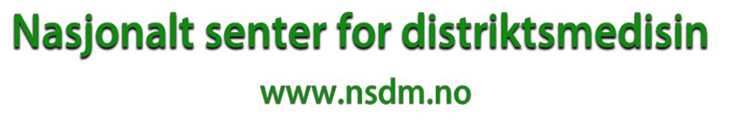 Navn på prosjektleder:Prosjektets tittel:Beskriv kort formålet med prosjektet (max 200 ord):Beskriv kort de viktigste resultatene fra prosjektet (max 500 ord):Hvilken betydning mener du prosjektet har/vil ha (max 200 ord)?Vedlegg som dokumenterer prosjektet (publikasjoner, presentasjoner o.l.):Dersom det ikke kan vises til publikasjoner, presentasjoner o.l., må prosjektet dokumenteres med en egen prosjektrapport (max 4000 ord).Dato:Signatur: